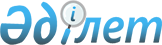 О проекте Закона Республики Казахстан "О ратификации Конвенции о правовом статусе Каспийского моря"Постановление Правительства Республики Казахстан от 16 ноября 2018 года № 753
      Правительство Республики Казахстан ПОСТАНОВЛЯЕТ:
      внести на рассмотрение Мажилиса Парламента Республики Казахстан проект Закона Республики Казахстан "О ратификации Конвенции о правовом статусе Каспийского моря". ЗАКОН
РЕСПУБЛИКИ КАЗАХСТАН
О ратификации Конвенции о правовом статусе Каспийского моря
      Ратифицировать Конвенцию о правовом статусе Каспийского моря, совершенную в Актау 12 августа 2018 года.
					© 2012. РГП на ПХВ «Институт законодательства и правовой информации Республики Казахстан» Министерства юстиции Республики Казахстан
				
      Премьер-Министр
Республики Казахстан 

Б. Сагинтаев
Проект
      Президент
Республики Казахстан
